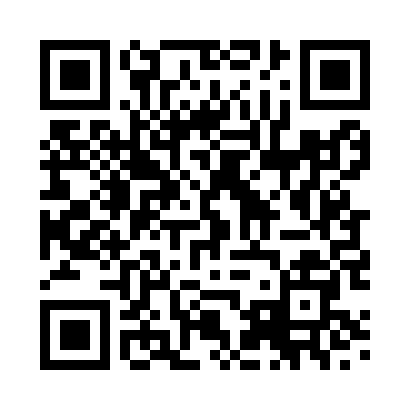 Prayer times for Baltonsborough, Somerset, UKWed 1 May 2024 - Fri 31 May 2024High Latitude Method: Angle Based RulePrayer Calculation Method: Islamic Society of North AmericaAsar Calculation Method: HanafiPrayer times provided by https://www.salahtimes.comDateDayFajrSunriseDhuhrAsrMaghribIsha1Wed3:485:431:086:148:3310:292Thu3:455:411:086:158:3510:313Fri3:425:391:076:168:3710:344Sat3:405:371:076:178:3810:375Sun3:375:361:076:188:4010:396Mon3:345:341:076:198:4110:427Tue3:315:321:076:208:4310:458Wed3:285:311:076:218:4410:479Thu3:265:291:076:228:4610:5010Fri3:235:271:076:238:4810:5311Sat3:205:261:076:248:4910:5612Sun3:175:241:076:258:5110:5813Mon3:155:231:076:268:5211:0014Tue3:145:211:076:278:5411:0015Wed3:145:201:076:288:5511:0116Thu3:135:181:076:288:5611:0217Fri3:125:171:076:298:5811:0318Sat3:115:151:076:308:5911:0319Sun3:115:141:076:319:0111:0420Mon3:105:131:076:329:0211:0521Tue3:105:121:076:339:0311:0622Wed3:095:101:076:339:0511:0623Thu3:095:091:076:349:0611:0724Fri3:085:081:086:359:0711:0825Sat3:075:071:086:369:0911:0826Sun3:075:061:086:369:1011:0927Mon3:075:051:086:379:1111:1028Tue3:065:041:086:389:1211:1029Wed3:065:031:086:389:1411:1130Thu3:055:021:086:399:1511:1231Fri3:055:011:086:409:1611:12